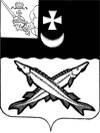 АДМИНИСТРАЦИЯ БЕЛОЗЕРСКОГО МУНИЦИПАЛЬНОГО ОКРУГА ВОЛОГОДСКОЙ  ОБЛАСТИ П О С Т А Н О В Л Е Н И ЕОт  29.12.2023  № 1674О внесении изменений в постановление администрации района от 28.12.2022 № 501В соответствии с  решением Представительного Собрания округа от 26.12.2023 №298,   уведомлением финансового управления администрации округа об изменении бюджетных ассигнований по расходам от 26.12.2023 №224 ПОСТАНОВЛЯЮ:      1.Внести в муниципальную программу основных направлений кадровой политики в Белозерском муниципальном округе на 2023-2027 годы, утвержденную постановлением администрации Белозерского муниципального района от 28.12.2022 № 501 «Об утверждении муниципальной программы основных направлений  кадровой политики в Белозерском муниципальном округе  на 2023-2027 годы» следующие изменения:	1.1. В паспорте программы в строке «Объем бюджетных ассигнований программы»  цифры «4142,0» заменить цифрами «4071,6»; цифры и слова «2023 год- 874,0  тыс.руб.» заменить цифрами и словами  «2023 год - 803,6 тыс.руб.».	1.2. В разделе 3 «Характеристика основных мероприятий, ресурсное обеспечение муниципальной программы» абзац восьмой изложить в следующей редакции:	« Общий объем финансирования Программы в 2023-2027 годы  из средств  бюджета  округа составляет  4071,6  тыс. рублей и приведен в Приложении 1 к муниципальной программе, а также конкретизирован в соответствии с проводимыми мероприятиями в Приложении 5 к муниципальной программе.      Объемы ассигнований из бюджета округа подлежат ежегодному уточнению исходя из возможностей доходной базы бюджета 2023 - 2027 годов.	1.3. В приложении 1 к муниципальной программе «Ресурсное обеспечение реализации муниципальной программы за счет средств бюджета округа(тыс. руб.)»  по тексту цифры «4142,0» заменить цифрами «4071,6», в столбце 2023 год в строке «Всего» цифры «874,0» заменить цифрами «803,6», в строке «Администрация Белозерского муниципального округа» цифры «874,0»,  «803,6».	1.4. В приложении 2 к муниципальной программе «Прогнозная (справочная) оценка расходов федерального, областного бюджетов, бюджета округа, бюджетов государственных внебюджетных фондов, юридических лиц на реализацию целей муниципальной программы (тыс. руб.)» в столбце 2023 год в строке «Всего» цифры «874,0» заменить цифрами «803,6», в строке «бюджет округа» цифры «874,0» заменить цифрами «803,6».	1.5. В Приложении 5 к муниципальной программе «Ресурсное обеспечение и перечень мероприятий муниципальной программы за счет средств бюджета округа  (тыс. рублей)»:  	-в строке «Всего» на 2023 год цифры «874,0» заменить цифрами «803,6»;	- в строке «Мероприятие 2» в столбце  «Расходы   (тыс, руб)» на  2023 год  цифры «228,85» заменить цифрами «206,6»;	-в строке «Мероприятие 2.7» в столбце «Расходы   (тыс, руб)»  на 2023 год   цифры «112,0» заменить цифрами «89,75».	-в строке «Мероприятие 3»  в столбце  «Расходы   (тыс, руб)» на  2023 год цифры «425,15» заменить цифрами «376,95»;	- в строке «Мероприятие 3.4. в столбце «Расходы   (тыс, руб)»  на 2023 год  цифры «371,0» заменить цифрами «322,8».	1.6. В приложении 6 к муниципальной программе План реализации муниципальной программы «Основные направления кадровой политики  в Белозерском муниципальном округе на 2023-2027 годы»:	- в строке «Основное мероприятие 2 Профессиональное обучение и переподготовка» в столбце «Финансирование  (тыс. руб)» на  2023  год  цифры «228,85» заменить цифрами «206,6»;	- в строке «Мероприятие 2.7. «Возмещение расходов физичеким лицам за обучение» в столбце «Финансирование  (тыс. руб)» на  2023  год  цифры «112,0» заменить цифрами «89,75»;	- в строке «Основное мероприятие 3 «Комплекс стимулирующих мер по закреплению кадров в округе» в столбце «Финансирование  (тыс. руб)» на  2023  год  цифры «425,15» заменить цифрами «376,95»;	- в строке «Мероприятие 3.4 «Выплаты почетным гражданам»» в  столбце «Финансирование  (тыс. руб)» на  2023  год  цифры «371,0» заменить цифрами «322,8»;	- в строке «Итого» цифры «2472,0» заменить цифрами «2401,6».	2. Настоящее постановление подлежит опубликованию в газете «Белозерье» и размещению на официальном сайте Белозерского муниципального округа в информационно-телекоммуникационной сети «Интернет».Глава округа:                                                                                   Д.А.Соловьев                 Источники финансирования             Источники финансирования             Источники финансирования             Источники финансирования             Источники финансирования             Источники финансирования   Бюджет   округа(тыс.руб.)БюджетыДругихуровнейБюджетныефондыБюджетныефондыПрочиеисточникиПрочиеисточники   Бюджет   округа(тыс.руб.)БюджетыДругихуровнейнаимен.фондасумманаимен.источникаСуммаОбщий объем финансирования,в том  числе с разбивкойпо годам:----- 2023 год803,6- ----2024 год799,0-----2025 год799,0-----2026 год835,02027 год835,0